SECTORES ECONÓMICOSESCRIBE DENTRO DE CADA CUADRO, EL SECTOR QUE LE CORRESPONDE A CADA DIBUJO.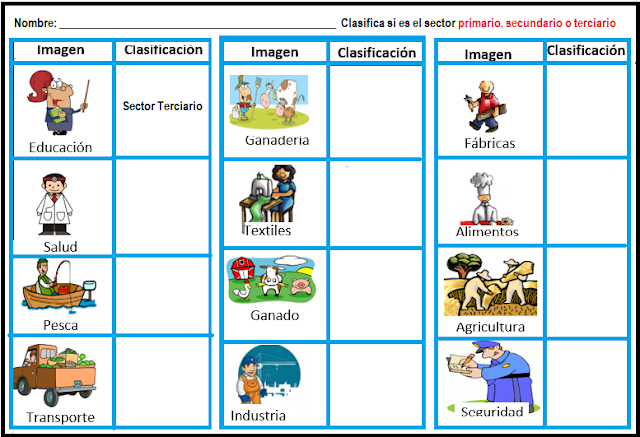 ESCRIBE DENTRO DE CADA CUADRO, EL SECTOR QUE LE CORRESPONDE A CADA TRABAJO O PROFESIÓNNOMBRE:______________________________________________________     GRUPO: ____________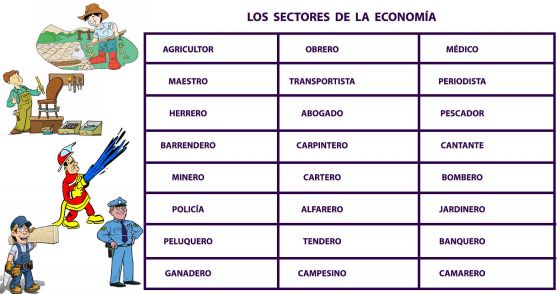 